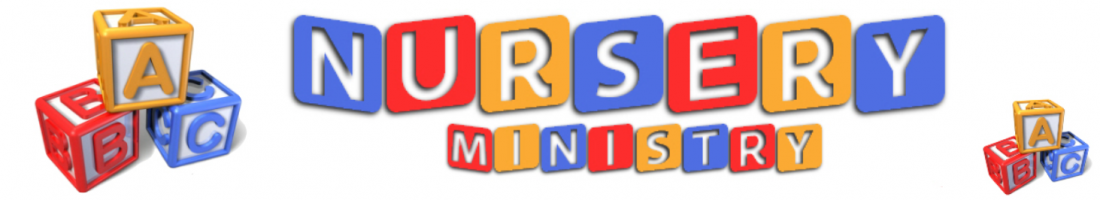 The Mt. Olivet Nursery Ministry is excited to announce that we will now be open every Sunday for children ages 6 months-5 years old during church serviceOur staff and volunteers are eager to have fun ministering to the children!To ensure we stay on schedule, please ensure your child arrives 10:15-10:50 a.m.Feel free to contact JoAnn Dobbins with questions at 612-964-5810 or at blessed_17904@msn.com.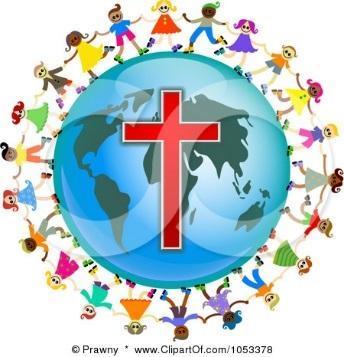 